YKPAIПA СНЯТИНСЬКА MICЬKA РАДА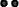 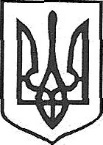 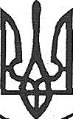 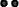 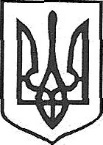 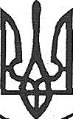 КОЛОМИЙСЬКОГО РАЙОПУ ІВАПО-ФРАПКІВСЬКОЇ ОБЛАСТІвідділосвТти, молодіжної політики ты спо mvНАКАЗвід 25.08.202lp.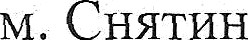 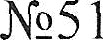 Про закріплення території обслуговування за закладами загальної середньої освіти Снятинської міської радиНа виконання ст. 13, ст. 66 Закону України «Про освіту», ст.1 8 Закону України «Про повну загальну середню освіту», Постанови Кабінету Міністрів України від 13.09.20l7p. № 684 «Про затвердження Порядку ведения обліку дітеи дошкільного, шкільного віку та учнів», рішення Виконавчого комітету Снятинської міської ради від 30 липня 202lpoкy №193-11/2021 «Про закріплення території обслуговування за закладами загальної середньої освіти Снятинської міської ради» з метою забезпечення територіальної доступності здобуття початкової та базової середньої освіти в закладах освіти, доступних i наближених до місця проживания, якісного ведения обліку дітей шкільного віку, які проживають чи перебувають в межах відповідної адміністративно— територіальної одиниціН А К А 3 У Ю:Визначити в місті Снятин території обслуговування та закріпити ïx за закладами загальної середньої освіти (додаток 1).Визначити територію старостинських округів міської ради територіею обслуговування та закріпити ii за закладами загальної середньої освіти відповідного округу (додаток 2).Призначити керівників закладів освіти Снятинської міської ради відповідальними за ведения обліку дітей шкільного віку та учнів, які зараховані до закладу освіти Снятинської міської ради.Керівникам закладів загальної середньої освіти:. Щороку до 05 вересня уточнювати межі території на підставі списків та забезпечувати перевірку явки дітей шкільного віку та учнів на навчання.Щорічно до 15 вересня подавати Відділу освіти, молодіжної політики та спорту Снятинської міської ради інформацію про всіх учнів, які зараховані до закладу.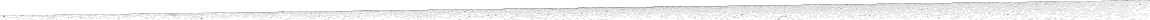 Забезпечити постійний контроль за здобуттям повної загальної середньої освіти дітьми, як1 проживають на території обслуговування закладу, відвідуванням учнями закладу освіти.Упродовж навчального року забезпечити контроль за веденням документації з обліку дітей відповідно до постанови Кабінету Міністрів України від 13 вересня 2017 року № 684 «Про затвердження Порядку ведения обліку дітей дошкільного, шкільного віку та учнів».Розпочати прийому заяв про зарахування до закладу освіти з березня поточного рокуПокласти персональну відповідальність на керівників закладів загальної середньої освіти за охоплення повною загальною середньою освітою дітей i підлlтків шкільного віку.Головному спеціалісту відділу освіти, молодіжної політики та спорту Снятинської міської ради (О.Перекліті) на підставі звітів, отриманих від закладів освіти, сформувати звlт за формою PBK-77 та подати Департаменту освіти, науки та молодіжної політики Івано-Франківської обласної державної адмlністрації.Контроль за виконанням наказу залишаю за собою.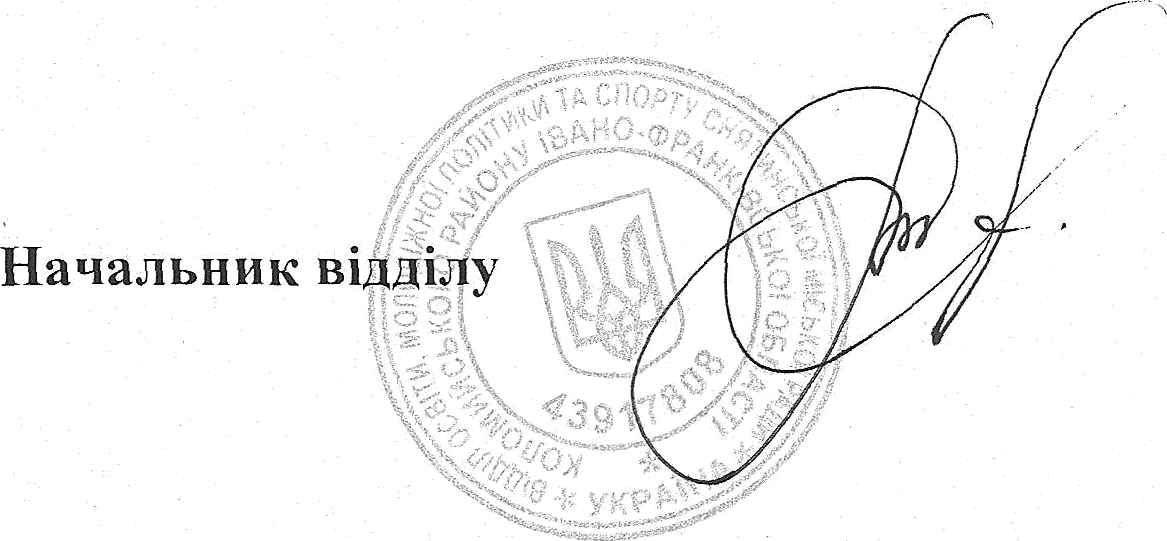 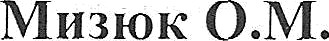 Додаток lдo наказу Відділу освlти, молодіжної політики та спорту Снятинської міської ради від 25.08.2021 p.N.• 51Закріплені території обслуговуванняза закладами загальної середньої освіти міста СнятинНомер території’ обслугову ванняНомер території’ обслугову ванняНазва закладу загальної середньої освітиНазва закладу загальної середньої освітиТериторії обслуговування (вулиці)Території обслуговування (вулиці)33Снятинський ліцейСнятинський ліцейвул. В.Коснятина,«Інтелект»«Інтелект»вул. Пекарськавул. С.Бандеривул. Стусавул. Шевченка 131-319 включно та від;№ 72 до №190вул. Я.Довганавул. Героїв Свромайданувул. О. Плешканвул. Гірнавул. Валовавул. Джерельнавул. Кардинала Й.Сліпоговул. Кобринськихмайдан Січових Стрільціввул. Симоненкавул. Франкавул. Андрусякавул. Зеленавул. Набережнавул. Надпрутнавул. Спортовавул.Трудовавул. Річнавул. Береговавул. Касіянавул. Микулинська